The Physician Assistant: “A physician assistant (PA) is a medical professional who works as part of a team with a doctor. A PA is a graduate of an accredited PA educational program who is nationally certified and state-licensed to practice medicine with the supervision of a physician.” (What is a PA?)The Prerequisites:The necessary prerequisite courses vary significantly among institutions.  Below are courses often required by PA programs:1 year general biology                                   Bio 111        Bio 1121 year (or semester) physics                        Physics 111  Physics 1121 year general chemistry                              Chem 111     Chem 2111 year (or semester) organic chemisty       Chem 221     Chem 3211 semester Biochem                                     Chem 3611 semester Anatomy                                    Bio 2211 semester Physiology                                 Bio 315 (requires Bio 212)1 semester Microbiology                             Bio 225Psychology or SociologyStatistics                                                    Psych 201PA programs also expect applicants to have significant healthcare experience, such as working as an EMT, nursing aide, phlebotomist, etc.  School’s expectations regarding clinical experience vary significantly, so interested students should consult websites of PA programs they are interested in attending.Students can learn more about becoming a PA at the AAPA or PAEA.There is now a centralized application service for physician assistant programs, CAPSA.  This allows applicants to submit one application for multiple programs. Admission to programs is competitive, and applicants should have a minimum GPA of 3.3.   The standardized test required for entrance into most PA programs is the GRE.  Most programs take 26 months (3 academic years) to complete and include classroom and clinical coursework.The Physician Assistant: “A physician assistant (PA) is a medical professional who works as part of a team with a doctor. A PA is a graduate of an accredited PA educational program who is nationally certified and state-licensed to practice medicine with the supervision of a physician.” (What is a PA?)The Prerequisites:The necessary prerequisite courses vary significantly among institutions.  Below are courses often required by PA programs:1 year general biology                                   Bio 111        Bio 1121 year (or semester) physics                        Physics 111  Physics 1121 year general chemistry                              Chem 111     Chem 2111 year (or semester) organic chemisty       Chem 221     Chem 3211 semester Biochem                                     Chem 3611 semester Anatomy                                    Bio 2211 semester Physiology                                 Bio 315 (requires Bio 212)1 semester Microbiology                             Bio 225Psychology or SociologyStatistics                                                    Psych 201PA programs also expect applicants to have significant healthcare experience, such as working as an EMT, nursing aide, phlebotomist, etc.  School’s expectations regarding clinical experience vary significantly, so interested students should consult websites of PA programs they are interested in attending.Students can learn more about becoming a PA at the AAPA or PAEA.There is now a centralized application service for physician assistant programs, CAPSA.  This allows applicants to submit one application for multiple programs. Admission to programs is competitive, and applicants should have a minimum GPA of 3.3.   The standardized test required for entrance into most PA programs is the GRE.  Most programs take 26 months (3 academic years) to complete and include classroom and clinical coursework.The Physician Assistant: “A physician assistant (PA) is a medical professional who works as part of a team with a doctor. A PA is a graduate of an accredited PA educational program who is nationally certified and state-licensed to practice medicine with the supervision of a physician.” (What is a PA?)The Prerequisites:The necessary prerequisite courses vary significantly among institutions.  Below are courses often required by PA programs:1 year general biology                                   Bio 111        Bio 1121 year (or semester) physics                        Physics 111  Physics 1121 year general chemistry                              Chem 111     Chem 2111 year (or semester) organic chemisty       Chem 221     Chem 3211 semester Biochem                                     Chem 3611 semester Anatomy                                    Bio 2211 semester Physiology                                 Bio 315 (requires Bio 212)1 semester Microbiology                             Bio 225Psychology or SociologyStatistics                                                    Psych 201PA programs also expect applicants to have significant healthcare experience, such as working as an EMT, nursing aide, phlebotomist, etc.  School’s expectations regarding clinical experience vary significantly, so interested students should consult websites of PA programs they are interested in attending.Students can learn more about becoming a PA at the AAPA or PAEA.There is now a centralized application service for physician assistant programs, CAPSA.  This allows applicants to submit one application for multiple programs. Admission to programs is competitive, and applicants should have a minimum GPA of 3.3.   The standardized test required for entrance into most PA programs is the GRE.  Most programs take 26 months (3 academic years) to complete and include classroom and clinical coursework.The Physician Assistant: “A physician assistant (PA) is a medical professional who works as part of a team with a doctor. A PA is a graduate of an accredited PA educational program who is nationally certified and state-licensed to practice medicine with the supervision of a physician.” (What is a PA?)The Prerequisites:The necessary prerequisite courses vary significantly among institutions.  Below are courses often required by PA programs:1 year general biology                                   Bio 111        Bio 1121 year (or semester) physics                        Physics 111  Physics 1121 year general chemistry                              Chem 111     Chem 2111 year (or semester) organic chemisty       Chem 221     Chem 3211 semester Biochem                                     Chem 3611 semester Anatomy                                    Bio 2211 semester Physiology                                 Bio 315 (requires Bio 212)1 semester Microbiology                             Bio 225Psychology or SociologyStatistics                                                    Psych 201PA programs also expect applicants to have significant healthcare experience, such as working as an EMT, nursing aide, phlebotomist, etc.  School’s expectations regarding clinical experience vary significantly, so interested students should consult websites of PA programs they are interested in attending.Students can learn more about becoming a PA at the AAPA or PAEA.There is now a centralized application service for physician assistant programs, CAPSA.  This allows applicants to submit one application for multiple programs. Admission to programs is competitive, and applicants should have a minimum GPA of 3.3.   The standardized test required for entrance into most PA programs is the GRE.  Most programs take 26 months (3 academic years) to complete and include classroom and clinical coursework.The Physician Assistant: “A physician assistant (PA) is a medical professional who works as part of a team with a doctor. A PA is a graduate of an accredited PA educational program who is nationally certified and state-licensed to practice medicine with the supervision of a physician.” (What is a PA?)The Prerequisites:The necessary prerequisite courses vary significantly among institutions.  Below are courses often required by PA programs:1 year general biology                                   Bio 111        Bio 1121 year (or semester) physics                        Physics 111  Physics 1121 year general chemistry                              Chem 111     Chem 2111 year (or semester) organic chemisty       Chem 221     Chem 3211 semester Biochem                                     Chem 3611 semester Anatomy                                    Bio 2211 semester Physiology                                 Bio 315 (requires Bio 212)1 semester Microbiology                             Bio 225Psychology or SociologyStatistics                                                    Psych 201PA programs also expect applicants to have significant healthcare experience, such as working as an EMT, nursing aide, phlebotomist, etc.  School’s expectations regarding clinical experience vary significantly, so interested students should consult websites of PA programs they are interested in attending.Students can learn more about becoming a PA at the AAPA or PAEA.There is now a centralized application service for physician assistant programs, CAPSA.  This allows applicants to submit one application for multiple programs. Admission to programs is competitive, and applicants should have a minimum GPA of 3.3.   The standardized test required for entrance into most PA programs is the GRE.  Most programs take 26 months (3 academic years) to complete and include classroom and clinical coursework.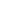 